Zondag  20 februari 2022 
Sexagesima 2e zondag voor 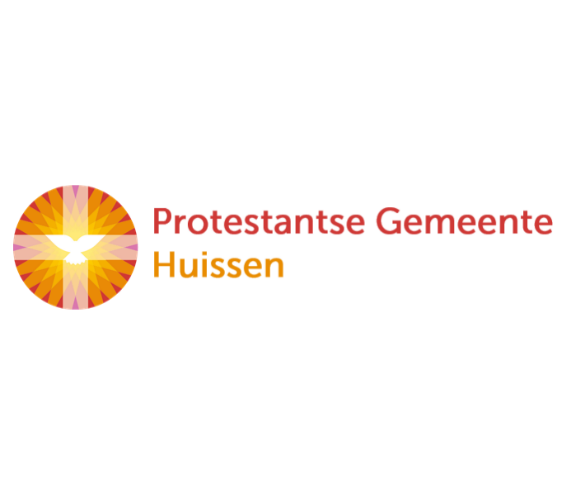 Aswoensdag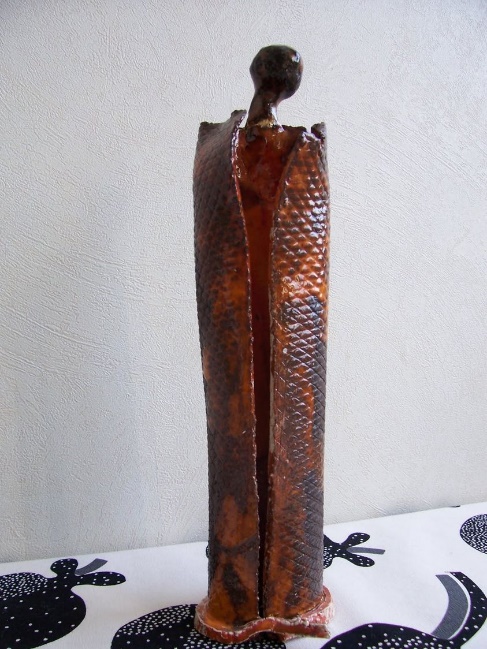 			Voorganger:    Ds. Ruth van der Waall
			Organist:         Herman Schimmel						Lector             Anneke Riezebos                       

De viering is te volgen via: https://kerkdienstgemist.nl/stations/2473-Protestantse-gemeente-Huissen                                                                 ****************DE  V O O R B E R E I D I N GDe klok luidt – het wordt stilLied 296 als drempellied Refrein: 1xDie de morgen ontbooden het licht hebt geroepen,zegen ons ook met uw licht!	1 Ondoofbaar vuur,over ons opgegaan als een zon,vat ons samen in uw stralen,doe ons gedijen in uw ogen!Refrein 2 Die de weerstand van de nacht wilt breken,onze toekomst aan het donker afdwingt,Refrein
Welkom en begroetingZullen we samen bidden: God,
we zijn bij elkaar
op zoek naar stilte
naar leven en liefde
naar onszelf
naar UGOD 
LAAT UW LICHT OVER ONS OPGAAN
WEES VOOR ONS LIEFDE DIE BLIJFTRefrein van lied 296Die de morgen ontbooden het licht hebt geroepen,zegen ons ook met uw licht!                                                   						       														(Gemeente gaat staan)Bemoediging en groet            v:   		Onze hulp is in de Naam van de Heer           a: 		SCHEPPER EN BEHOEDER VAN ALLE LEVEN
v:		God. Laat uw licht over ons leven schijnen
a: 		UW LIEFDE OVER AL ONZE DAGEN
v: 		Wij groeten elkaar 
a: 		IN DE NAAM VAN DE VADER, DE ZOON			EN DE HEILIGE GEEST. AMEN.Lied:  (melodie psalm 146 / tekst: Reinier Kleijer) 1 Wees de grond onder mijn voetenwees het dak boven mijn hoofdwijs mij richting op de routenaar de toekomst ons beloofdWees de bron waaruit ik putLiefde, vrede en geluk.2 Wees de stem in onze stilteen het oor dat ons verstaatwees de warmte als de kilteonze liefde sterven laat;En geef steeds betekenisaan de vraag wat leven is.3 Wees de ziel van mijn gedachten,wees de drijfveer van mijn hand.Breng het Rijk dat wij verwachtenmede door ons doen tot standInspireer ons dag aan dagmet uw Geest en geef ons kracht.Gemeente gaat zitten)Kyriegebed waarna we zingen: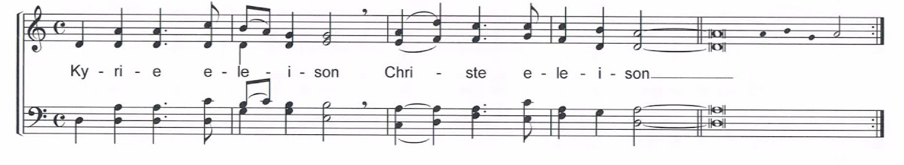 Gloria lied: 117 D ( 2X) Laudate omnes gentes,laudate Dominum.Laudate omnes gentes,laudate Dominum.DE SCHRIFTENGebed1e Lezing : 1 Koningen 19 vers 19 en 20 AZingen: 607 vers 1 1 Gij zijt voorbijgegaaan,een steekvlam in de nacht.De vonken van uw naamzijn ogen in ons hart.In flarden hangt uw woordom onze wereld heen,wij leven in U voort,wij zijn met U bekleed.2e lezing: Kol. 3:12-14 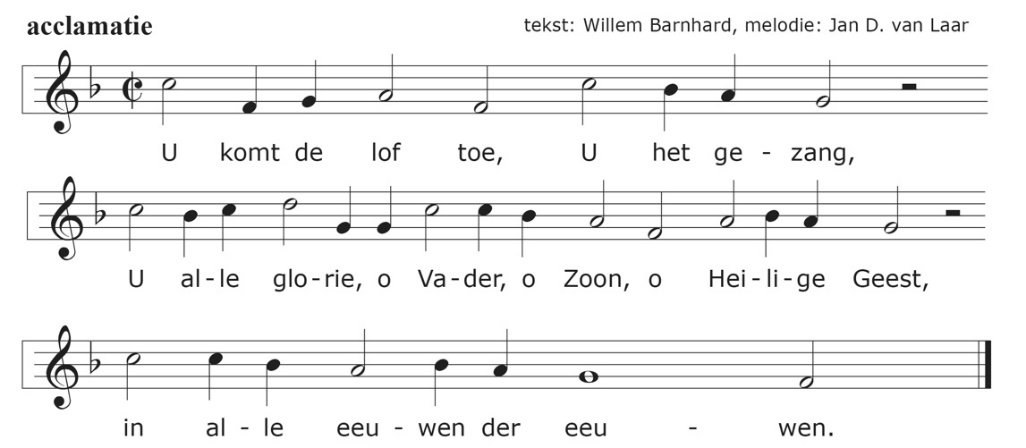 Overweging Moment stilte Lied 221 1 Zo vriendelijk en veilig als het licht,zo als een mantel om mij heen geslagen,zo is mijn God, ik zoek zijn aangezicht,ik roep zijn naam, bestorm Hem met mijn vragen,dat Hij mij maakt, dat Hij mijn wezen richt.Wil mij behoeden en op handen dragen.2 Want waar ben ik, als Gij niet wijd en zijdwaakt over mij en over al mijn gangen.Wie zou ik worden, waart Gij niet bereidom, als ik val, mij telkens op te vangen.Ik leef niet echt, als Gij niet met mij zijt.Ik moet in lief en leed naar U verlangen.3 Spreek Gij het woord dat mij vertroosting geeft,dat mij bevrijdt en opneemt in uw vrede.Ontsteek die vreugde die geen einde heeft,wil alle liefde aan uw mens besteden.Wees Gij vandaag mijn brood, zowaar Gij leeft –Gij zijt toch zelf de ziel van mijn gebeden.CollecteGebeden  – stil gebed 
     - we zingen daarbij als acclamatie 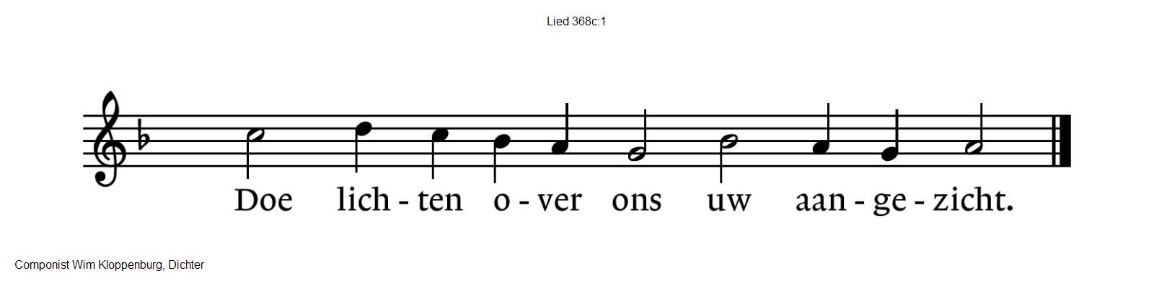 Onze Vader ( gesproken) Onze Vader die in de hemel zijt,Uw naam worde geheiligd.Uw koninkrijk kome,Uw wil geschiede, gelijk  in de hemel alzo ook op de aardeGeef ons heden ons dagelijks brood.En vergeef ons onze schuldenzoals ook wij onze schuldenaars vergeven.En leid ons niet in verzoeking,maar verlos ons van de boze.Want van U is het koninkrijken de kracht
en de heerlijkheid
in eeuwigheid, Amen															(Gemeente gaat staan)Slotlied   8291 De liefde gaat ons voorvan den beginne;zij is een lichtend spoor,een vuur van binnendat straalt.2 De hoop die in ons isen ons doet leven,dat is een erfenisom door te gevenvoorgoed.3 Wij houden ons bereidom te ontvangende Geest die ons geleidten ons verlangenvervult.Zending en zegenGezongen Vredegroet: Uit Zangen van zoeken en zien: nr 630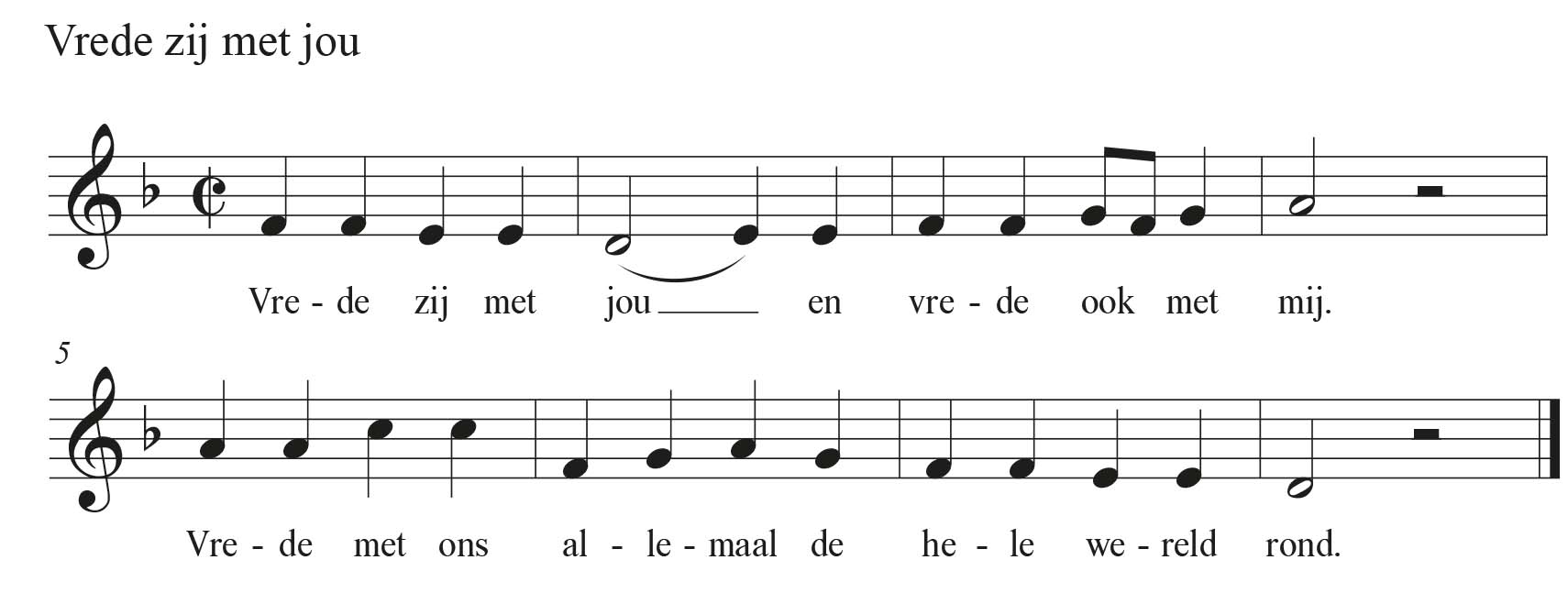 Zegen (samen uitgesproken)Dat de liefde van God onze dagen vultdat het leven van Jezus vrede legt in ons hart en onze handen dat de Geest van Godons blijft bewegen en blijft dragen zo zegene ons de Vader, de Zoon en de Heilige Geest AMEN (samen zingen)* * * * * 
Reacties op de viering zijn welkom in de doos in de hal óf via het adres::    reactieviering@pknhuissen.nl.  
In de werkgroep VIEREN worden deze besproken en wordt  er gekeken hoe we daarmee  onze vieringen kunnen  ‘verbeteren’